WorthMore Mental Health & Well-Beingwww.worthmorementalhealth.co.ukREFERRAL FORMPlease complete all sectionsThis information within this referral document will be discussed with our multi-disciplinary team prior to your appointment.  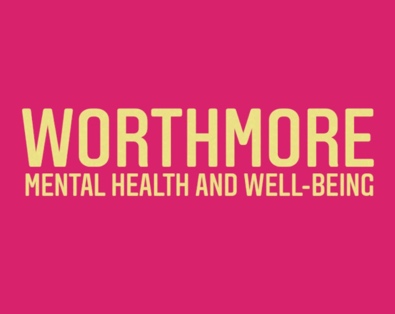 *Informed consent should be sought from children and young people at the point of referral, assessment, treatment and thereafter and at any point where there are changes to the treatment plan. Informed consent can be sought where appropriate information has been provided which is relevant to the level of understanding of the child or young person and which clearly outlines the risks and benefits of the proposed assessment or treatment.**Your information will only ever be shared with people with your express permission, that includes with your GP. The only time we will ever break that confidence is if we believe there is a risk to you or your child. For more information on this please visit www.worthmorementalhealth.co.uk/privacy-policy and www.worthmorementalhealth.co.uk/safeguarding  